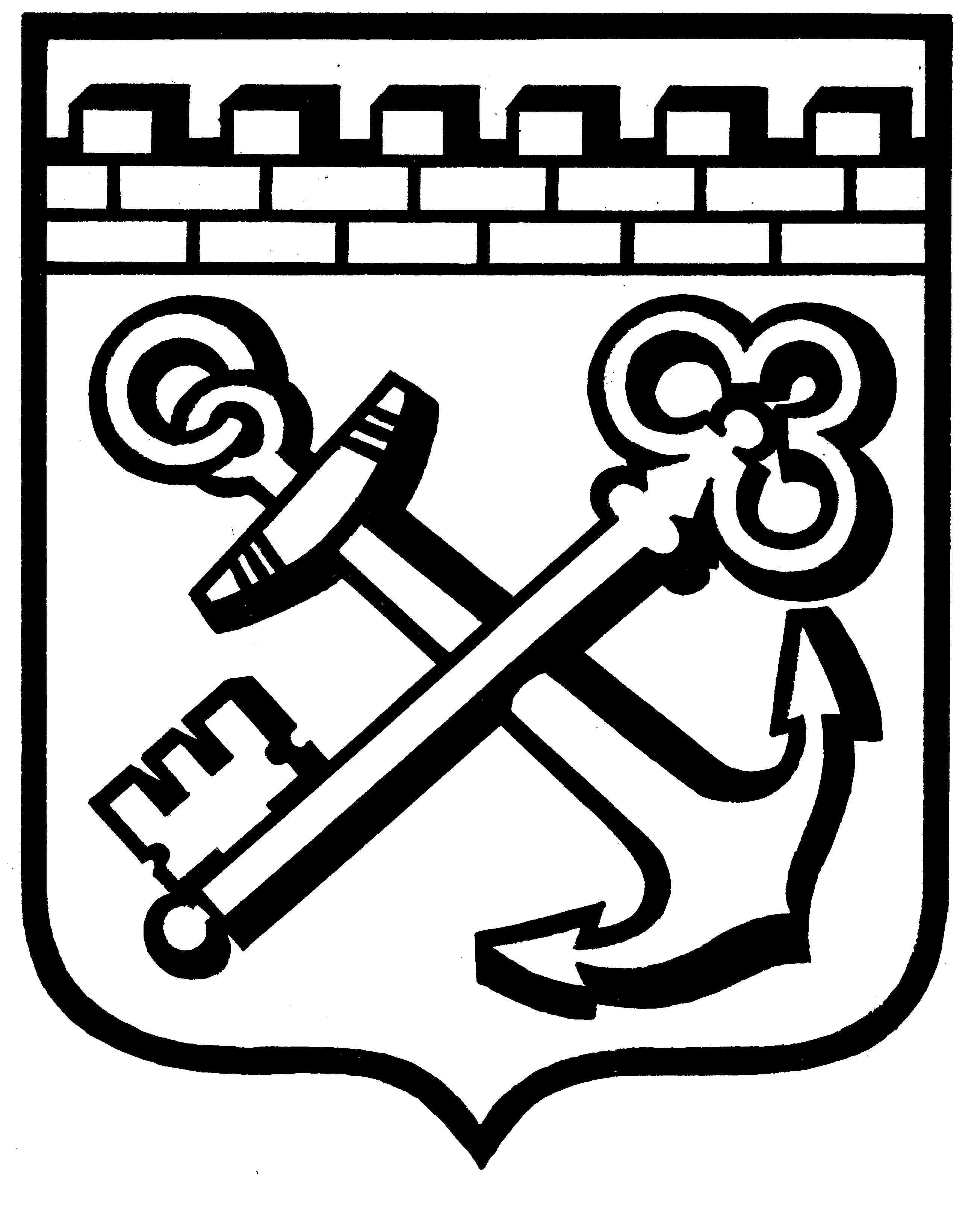 КОМИТЕТ ГРАДОСТРОИТЕЛЬНОЙ ПОЛИТИКИ
ЛЕНИНГРАДСКОЙ ОБЛАСТИПРИКАЗот _____________________  № ______О признании утратившим силув части Правил землепользования и застройки территории муниципального образования Староладожское сельское поселение Волховского муниципального района Ленинградской области В соответствии со статьями 32 и 33 Градостроительного кодекса Российской Федерации, статьи 17 федерального закона от 06.10.2003 № 131-ФЗ «Об общих принципах организации местного самоуправления в Российской Федерации», пунктом 1 части 2 статьи 1 областного закона от 7 июля 2014 года № 45-оз «О перераспределении полномочий в области градостроительной деятельности между органами государственной власти Ленинградской области и органами местного самоуправления Ленинградской области», пунктом 2.13 Положения о Комитете градостроительной политики Ленинградской области, утвержденного постановлением Правительства Ленинградской области от 9 сентября 2019 года № 421, приказываю:признать утратившими силу Правила землепользования и застройки территории муниципального образования Староладожское сельское поселение Волховского муниципального района Ленинградской области, утвержденные решением совета депутатов муниципального образования Староладожское сельское поселение Волховского муниципального района Ленинградской области от 17 ноября 2011 года  № 29 (с изменениями), в части санитарного разрыва, отображенного на карте границ зон с особыми условиями использования территории, в границах земельного участка с кадастровым номером 47:10:0326003:5, расположенного по адресу: Ленинградская область, Волховский муниципальный район, Староладожское сельское поселение, дер. Ахматова Гора, д. 42.Председатель комитета 									И.Я.Кулаков